 SEMANA DEL 02 Al 06 DE NOVIEMBRE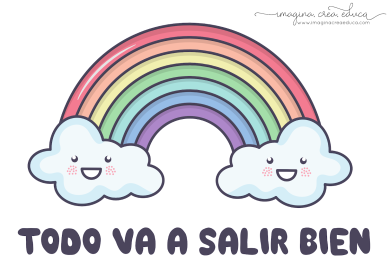 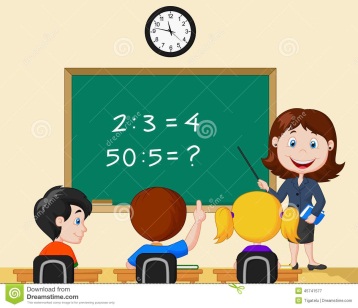  PLAN DE TRABAJOESCUELA PRIMARIA: ___________	SEGUNDO GRADO	MAESTRO (A): _________________NOTA: si aún no tienes los libros de textos, soló realiza las actividades del cuaderno.NOTA: es importante que veas las clases por la televisión diariamente para poder realizar tus actividades. ASIGNATURAAPRENDIZAJE ESPERADOPROGRAMA DE TV ACTIVIDADESSEGUIMIENTO Y RETROALIMENTACIÓNLUNESDIA FESTIVODIA FESTIVODIA FESTIVODIA FESTIVODIA FESTIVODIA FESTIVODIA FESTIVODIA FESTIVOASIGNATURAAPRENDIZAJE ESPERADOPROGRAMA DE TV ACTIVIDADESSEGUIMIENTO Y RETROALIMENTACIÓNMARTES Lengua maternaRevisa y corrige, con ayuda del profesor, la coherencia y propiedad de sus notas: escritura convencional, ortografía. Revisa y corrige el texto con ayuda de alguien más, al hacerlo reflexiona sobre: • la escritura convencional de las palabras; • el uso de mayúsculas y minúsculas; • el uso del punto final, el punto y aparte y las comas en las enumeracionesRevisión de nuestro cartelTranscribe el siguiente texto en tu cuaderno: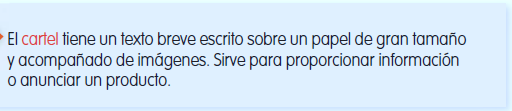 Realiza un cartel en tu cuaderno donde anuncies un producto, con las características antes mencionadas.  Debe ser llamativo y colorido.Envía evidencias de tus trabajos al whatsApp de tu maestro (a), tienes hasta las 9:00 p.m de cada día.NOTA: no olvides ponerle la fecha a cada trabajo y tú nombre en la parte de arriba.  MARTES MatemáticasResuelve problemas de multiplicación con números naturales menores que 10.La huerta de la familia de IsaacResponde el siguiente problema en tu cuaderno:Raúl el sastre utiliza 2 metros de tela para confeccionar un vestido. Si tiene un pedido de 7 vestidos, ¿cuántos metros de tela deberá comprar?Resuelve la página 45 de tu libro de matemáticas.Envía evidencias de tus trabajos al whatsApp de tu maestro (a), tienes hasta las 9:00 p.m de cada día.NOTA: no olvides ponerle la fecha a cada trabajo y tú nombre en la parte de arriba.  MARTESFormación Cívica y ÉticaPractica su libertad al expresar con responsabilidad sus opiniones y necesidades en la familia y en el aula, así como reflexiona sobre los efectos de sus acciones en sí y en las demás personas.Me expreso librementeEscribe la respuesta en tu cuaderno:¿Por qué piensas que es importante expresar tu opinión con libertad?¿Qué es la libertad de expresión?  Analiza y lee la pagina 26 y 27 de tu libro de formación. Envía evidencias de tus trabajos al whatsApp de tu maestro (a), tienes hasta las 9:00 p.m de cada día.NOTA: no olvides ponerle la fecha a cada trabajo y tú nombre en la parte de arriba.  ASIGNATURAAPRENDIZAJE ESPERADOPROGRAMA DE TV ACTIVIDADESSEGUIMIENTO Y RETROALIMENTACIÓNMIÉRCOLES  Conocimiento del medioClasifica objetos, animales y plantas por su tamaño.Los animales y sus tamañosDibuja plantas y animales del lugar donde vives y escribe si es como el bosque, la selva, el desierto o la costa. 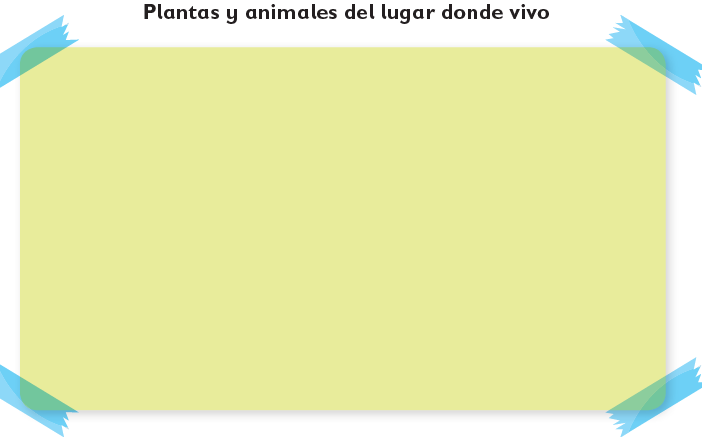 Realiza la página 40 y 41 de tu libro de conocimiento.Envía evidencias de tus trabajos al whatsApp de tu maestro (a), tienes hasta las 9:00 p.m de cada día.NOTA: no olvides ponerle la fecha a cada trabajo y tú nombre en la parte de arriba.  MIÉRCOLES  Lengua maternaAl exponer • Expresa de forma oral sus ideas con claridad. • Utiliza los carteles para complementar su presentación. Al atender la exposición • Escucha respetuosamente las exposiciones de sus compañeros. • Plantea dudas sobre las exposiciones de sus compañeros.Presentemos nuestro cartelCompleta en tu cuaderno las oraciones con las palabras adecuadas.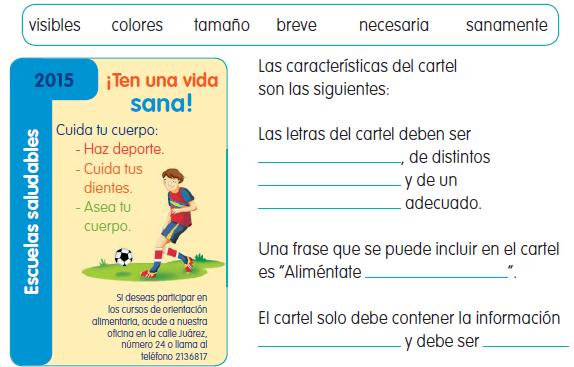 Envía evidencias de tus trabajos al whatsApp de tu maestro (a), tienes hasta las 9:00 p.m de cada día.NOTA: no olvides ponerle la fecha a cada trabajo y tú nombre en la parte de arriba.  MIÉRCOLES MatemáticasResuelve problemas de multiplicación con números naturales menores que 10.Un día en la granja de mi abuelitoResuelve el siguiente ejercicio en tu cuaderno: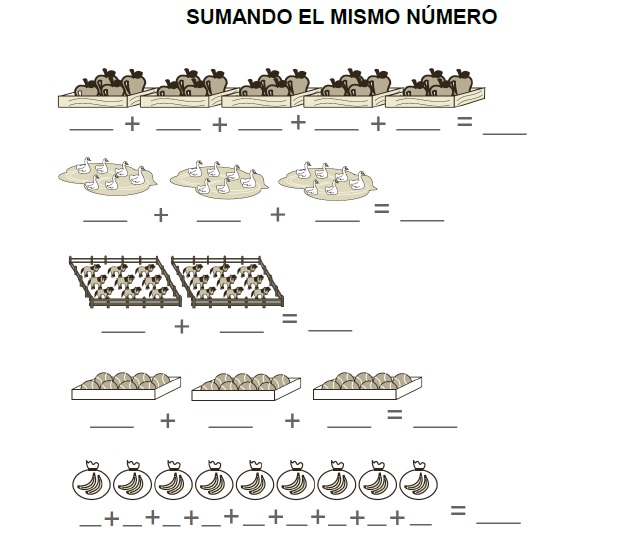 Resuelve la actividad de la página 46 de tu libro de texto.Envía evidencias de tus trabajos al whatsApp de tu maestro (a), tienes hasta las 9:00 p.m de cada día.NOTA: no olvides ponerle la fecha a cada trabajo y tú nombre en la parte de arriba.  Cívica y ÉticaPractica su libertad al expresar con responsabilidad sus opiniones y necesidades en la familia y en el aula, así como reflexiona sobre los efectos de sus acciones en sí y en las demás personas (2º).Tengo derecho a expresarmeResponde en tu cuaderno: subraya la respuesta y escribe porque.¿A ti como te gusta expresarte?Pintando o dibujandoTocando un instrumentoBailando Escribiendo Actuando Lee la página 28 de tu libro de conocimiento. ASIGNATURAAPRENDIZAJE ESPERADOPROGRAMA DE TV ACTIVIDADESSEGUIMIENTO Y RETROALIMENTACIÓNJUEVESMatemáticasResuelve problemas de multiplicación con números naturales menores que 10.La ruleta de la suerteResuelve los siguientes problemas en tu cuaderno: En el acuario de Sandra hay 9 peces, en el de Alonso hay dos veces el número de peces que hay en el acuario de Sandra. ¿Cuántos peces tiene el acuario de Alonso?En un salón de clases hay 2 filas de carpetas. Si cada fila tiene 8 carpetas ¿Cuántas carpetas hay en el salón?Envía evidencias de tus trabajos al whatsApp de tu maestro (a), tienes hasta las 9:00 p.m de cada día.NOTA: no olvides ponerle la fecha a cada trabajo y tú nombre en la parte de arriba.  JUEVES Conocimiento del medioClasifica objetos, animales y plantas por su tamaño.Animales acuáticos y terrestres Clasifica en tu cuaderno los siguientes animales, escribe “A” si son acuáticos o “T”, sin son terrestres.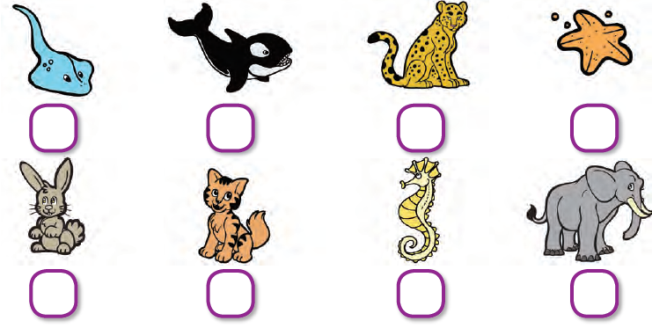 Analiza y resuelve la página 42 y 43 de tu libro de conocimiento.Envía evidencias de tus trabajos al whatsApp de tu maestro (a), tienes hasta las 9:00 p.m de cada día.NOTA: no olvides ponerle la fecha a cada trabajo y tú nombre en la parte de arriba.  JUEVES Lengua maternaEs capaz de participar en juego con las palabras tanto a nivel oral como escrito.Adivinanzas tutunakúRealiza el siguiente ejercicio, no olvides dibujar la respuesta de cada adivinanza.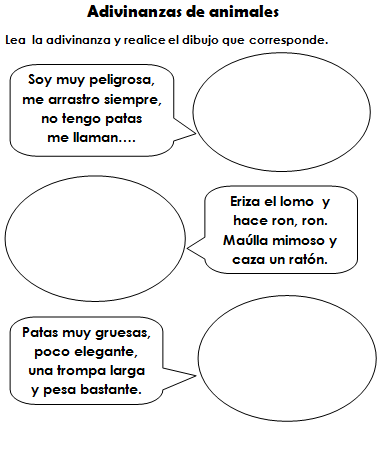 Envía evidencias de tus trabajos al whatsApp de tu maestro (a), tienes hasta las 9:00 p.m de cada día.NOTA: no olvides ponerle la fecha a cada trabajo y tú nombre en la parte de arriba.  ASIGNATURAAPRENDIZAJE ESPERADOPROGRAMA DE TV ACTIVIDADESSEGUIMIENTO Y RETROALIMENTACIÓNVIERNES MatemáticasResuelve problemas de multiplicación con números naturales menores que 10.De compras en el tianguisResuelve los siguientes problemas en tu cuaderno:1. Naomi tiene 3 bolsas de gomitas, si en cada una hay 11 piezas, ¿cuántas gomitas tiene en total?2. Julián quiere comprar 4 chocolates; si cada uno cuesta 9 pesos, ¿cuánto dinero necesita?Resuelve el desafío de la página 47 de tu libro de matemáticas.Envía evidencias de tus trabajos al whatsApp de tu maestro (a), tienes hasta las 9:00 p.m de cada día.NOTA: no olvides ponerle la fecha a cada trabajo y tú nombre en la parte de arriba.  VIERNES Conocimiento del medioClasifica objetos, animales y plantas por su tamaño.¿Caminan y vuelan?En tu cuaderno haz una lista de 10 animales que caminan y 10 animales que vuelan.Realiza la página 44 y 45 de tu libro de texto.Envía evidencias de tus trabajos al whatsApp de tu maestro (a), tienes hasta las 9:00 p.m de cada día.NOTA: no olvides ponerle la fecha a cada trabajo y tú nombre en la parte de arriba.  VIERNESEducación socioemocionalReconoce y nombra aspectos que tiene en común con otras personas.Iguales y diferentesSelecciona un miembro de tu familia, después escribe 3 aspectos que tengas en común con esa persona y 3 aspectos en los que seas diferente.Envía evidencias de tus trabajos al whatsApp de tu maestro (a), tienes hasta las 9:00 p.m de cada día.NOTA: no olvides ponerle la fecha a cada trabajo y tú nombre en la parte de arriba.  Vida saludableExpresa razones acerca de por qué los alimentos procesados ponen en riesgo la salud, en comparación con los alimentos frescos.Del campo, el mar o la granja a mi mesa Haz un cartel donde invites a las personas a NO comer productos procesados y explica el daño que puede causar en su salud.